※ 제출서류(Required documents for application)  1. 지원서(Application form) 2. 봉인된 성적증명서(Official transcripts : sealed) 3. 줄업증명서 또는 학위증사본(Photocopy of diploma) 4. 2명의 추천서(Two letters of recommendation) 5. 자기소개서(Essay) 6. 사진1매(One photo : 4×5㎝) 7. TOEFL 점수 또는 한국어능력증명서 : 필요시(TOEFL or Korean language Proficiency test score : if necessary) 8. 응시료(Application fee) 9. 은행 등 금융기관의 잔고증명서 등 재정능력입증서류(Bank statement or other financial certifications)	사진(photo)(4×5㎝)입학지원서(Application for Admission) 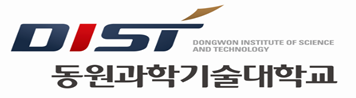 입학지원서(Application for Admission) 입학지원서(Application for Admission) 사진(photo)(4×5㎝)한국어나 영어로 타자를 치거나 깨끗이 쓸 것(Please TYPE or PRINT clearly in Korean or English)한국어나 영어로 타자를 치거나 깨끗이 쓸 것(Please TYPE or PRINT clearly in Korean or English)한국어나 영어로 타자를 치거나 깨끗이 쓸 것(Please TYPE or PRINT clearly in Korean or English)한국어나 영어로 타자를 치거나 깨끗이 쓸 것(Please TYPE or PRINT clearly in Korean or English)한국어나 영어로 타자를 치거나 깨끗이 쓸 것(Please TYPE or PRINT clearly in Korean or English)한국어나 영어로 타자를 치거나 깨끗이 쓸 것(Please TYPE or PRINT clearly in Korean or English)Ⅰ.인적사항(Personal Information) 1. 이름(Name): _______________________________________________ 2. 출생국(Country of birth):____________________________________3. 국적(Citizenship) : _________________________________________4. 성별(Sex) : ( ) 남(Male) ( ) 여(Female) .5. 생년월일(Date of Birth) : __________ /___________/ ___________월(Month)    일(Day)    년(Year)6.주소(Mailing Address): __________________________________________________________________________________________________________________________________________________________전화(Tel): ________________________ Fax:______________________ 메일주소(E-mail Address)__________________________________Ⅰ.인적사항(Personal Information) 1. 이름(Name): _______________________________________________ 2. 출생국(Country of birth):____________________________________3. 국적(Citizenship) : _________________________________________4. 성별(Sex) : ( ) 남(Male) ( ) 여(Female) .5. 생년월일(Date of Birth) : __________ /___________/ ___________월(Month)    일(Day)    년(Year)6.주소(Mailing Address): __________________________________________________________________________________________________________________________________________________________전화(Tel): ________________________ Fax:______________________ 메일주소(E-mail Address)__________________________________7.여권번호(Passport No.) : __________________________________ 8. 비상연락처(Guardians) : 국내(in Korea) 이름(Name) : ______________________________전화번호(Tel) : _____________________________관계(Relationship) : ________________________본국(home Country)이름(Name) : ______________________________전화번호(Tel) : _____________________________관계(Relationship) :_________________________7.여권번호(Passport No.) : __________________________________ 8. 비상연락처(Guardians) : 국내(in Korea) 이름(Name) : ______________________________전화번호(Tel) : _____________________________관계(Relationship) : ________________________본국(home Country)이름(Name) : ______________________________전화번호(Tel) : _____________________________관계(Relationship) :_________________________7.여권번호(Passport No.) : __________________________________ 8. 비상연락처(Guardians) : 국내(in Korea) 이름(Name) : ______________________________전화번호(Tel) : _____________________________관계(Relationship) : ________________________본국(home Country)이름(Name) : ______________________________전화번호(Tel) : _____________________________관계(Relationship) :_________________________7.여권번호(Passport No.) : __________________________________ 8. 비상연락처(Guardians) : 국내(in Korea) 이름(Name) : ______________________________전화번호(Tel) : _____________________________관계(Relationship) : ________________________본국(home Country)이름(Name) : ______________________________전화번호(Tel) : _____________________________관계(Relationship) :_________________________Ⅱ. 학력: 고등학교부터 기록(Educational Background :Since High Schoo l)기간(Dates)                      학교명(Institutions)                    전공(Major)               학위(Degree or Diploma) (from~ to~) _______________________         _________________________________          _________________           ________________________________________________         _________________________________          _________________           ________________________________________________         __________________________________         _________________           _________________________ Ⅱ. 학력: 고등학교부터 기록(Educational Background :Since High Schoo l)기간(Dates)                      학교명(Institutions)                    전공(Major)               학위(Degree or Diploma) (from~ to~) _______________________         _________________________________          _________________           ________________________________________________         _________________________________          _________________           ________________________________________________         __________________________________         _________________           _________________________ Ⅱ. 학력: 고등학교부터 기록(Educational Background :Since High Schoo l)기간(Dates)                      학교명(Institutions)                    전공(Major)               학위(Degree or Diploma) (from~ to~) _______________________         _________________________________          _________________           ________________________________________________         _________________________________          _________________           ________________________________________________         __________________________________         _________________           _________________________ Ⅱ. 학력: 고등학교부터 기록(Educational Background :Since High Schoo l)기간(Dates)                      학교명(Institutions)                    전공(Major)               학위(Degree or Diploma) (from~ to~) _______________________         _________________________________          _________________           ________________________________________________         _________________________________          _________________           ________________________________________________         __________________________________         _________________           _________________________ Ⅱ. 학력: 고등학교부터 기록(Educational Background :Since High Schoo l)기간(Dates)                      학교명(Institutions)                    전공(Major)               학위(Degree or Diploma) (from~ to~) _______________________         _________________________________          _________________           ________________________________________________         _________________________________          _________________           ________________________________________________         __________________________________         _________________           _________________________ Ⅱ. 학력: 고등학교부터 기록(Educational Background :Since High Schoo l)기간(Dates)                      학교명(Institutions)                    전공(Major)               학위(Degree or Diploma) (from~ to~) _______________________         _________________________________          _________________           ________________________________________________         _________________________________          _________________           ________________________________________________         __________________________________         _________________           _________________________ Ⅲ. 수학계획(Study Plan) 1.입학을 희망하는 연도를 쓰고 해당 학기에 ∨표 할 것( Indicate the year and semester you wish to enter)연도(Year) __________   (     )1학기(Spring)  (    ) 2학기 (fall) 2. 학위과정 :             (     ) 학사(BA)     (     ) 석사(MA) (     ) 박사(Doctorate) (     ) 비학위과정(Non-Degree Program)   (     ) 기타(Other) 3.전공(Major Sought) : ______________________________________ Ⅲ. 수학계획(Study Plan) 1.입학을 희망하는 연도를 쓰고 해당 학기에 ∨표 할 것( Indicate the year and semester you wish to enter)연도(Year) __________   (     )1학기(Spring)  (    ) 2학기 (fall) 2. 학위과정 :             (     ) 학사(BA)     (     ) 석사(MA) (     ) 박사(Doctorate) (     ) 비학위과정(Non-Degree Program)   (     ) 기타(Other) 3.전공(Major Sought) : ______________________________________ Ⅲ. 수학계획(Study Plan) 1.입학을 희망하는 연도를 쓰고 해당 학기에 ∨표 할 것( Indicate the year and semester you wish to enter)연도(Year) __________   (     )1학기(Spring)  (    ) 2학기 (fall) 2. 학위과정 :             (     ) 학사(BA)     (     ) 석사(MA) (     ) 박사(Doctorate) (     ) 비학위과정(Non-Degree Program)   (     ) 기타(Other) 3.전공(Major Sought) : ______________________________________ Ⅳ. 귀하의 유학경비를 부담할 개인이나 기관명을 쓰시오 (Indicate the person(including yourself) or organization that will beresponsible for your tuition fee and living expenses).개인 또는 기관명(Name) : ______________________________관계(Relationship) : __________________________________직업 : 개인인 경우(Occupation) : _______________________주소(Address) : ______________________________________________________________________________전화번호(Phone No.) : _________________________________* 본인은 상기 지원자의 유학기간 중 일체의 경비부담을 보증합니다 I guarantee that I will be responsible for the above-named applicant's tuition fee and living expenses for the duration of the whole program. 이름(Name) : _________________________________________서명(Signature) : ______________________________________연월일(Darte) : ____________ /___________ /__________월(Month)   일(Day)   연도(Year)Ⅳ. 귀하의 유학경비를 부담할 개인이나 기관명을 쓰시오 (Indicate the person(including yourself) or organization that will beresponsible for your tuition fee and living expenses).개인 또는 기관명(Name) : ______________________________관계(Relationship) : __________________________________직업 : 개인인 경우(Occupation) : _______________________주소(Address) : ______________________________________________________________________________전화번호(Phone No.) : _________________________________* 본인은 상기 지원자의 유학기간 중 일체의 경비부담을 보증합니다 I guarantee that I will be responsible for the above-named applicant's tuition fee and living expenses for the duration of the whole program. 이름(Name) : _________________________________________서명(Signature) : ______________________________________연월일(Darte) : ____________ /___________ /__________월(Month)   일(Day)   연도(Year)Ⅳ. 귀하의 유학경비를 부담할 개인이나 기관명을 쓰시오 (Indicate the person(including yourself) or organization that will beresponsible for your tuition fee and living expenses).개인 또는 기관명(Name) : ______________________________관계(Relationship) : __________________________________직업 : 개인인 경우(Occupation) : _______________________주소(Address) : ______________________________________________________________________________전화번호(Phone No.) : _________________________________* 본인은 상기 지원자의 유학기간 중 일체의 경비부담을 보증합니다 I guarantee that I will be responsible for the above-named applicant's tuition fee and living expenses for the duration of the whole program. 이름(Name) : _________________________________________서명(Signature) : ______________________________________연월일(Darte) : ____________ /___________ /__________월(Month)   일(Day)   연도(Year)Ⅴ. 납입금액(Payments)아래의 금액을 납입합니다( I have enclosed ) :    -응시료(Application fee) :          US $ ________ -기숙사 보증금(Dormitory Deposit): US $ __________-기타(Other) :                     US $ __________계(Total):                           US $ _______ Ⅴ. 납입금액(Payments)아래의 금액을 납입합니다( I have enclosed ) :    -응시료(Application fee) :          US $ ________ -기숙사 보증금(Dormitory Deposit): US $ __________-기타(Other) :                     US $ __________계(Total):                           US $ _______ Ⅴ. 납입금액(Payments)아래의 금액을 납입합니다( I have enclosed ) :    -응시료(Application fee) :          US $ ________ -기숙사 보증금(Dormitory Deposit): US $ __________-기타(Other) :                     US $ __________계(Total):                           US $ _______ Ⅳ. 귀하의 유학경비를 부담할 개인이나 기관명을 쓰시오 (Indicate the person(including yourself) or organization that will beresponsible for your tuition fee and living expenses).개인 또는 기관명(Name) : ______________________________관계(Relationship) : __________________________________직업 : 개인인 경우(Occupation) : _______________________주소(Address) : ______________________________________________________________________________전화번호(Phone No.) : _________________________________* 본인은 상기 지원자의 유학기간 중 일체의 경비부담을 보증합니다 I guarantee that I will be responsible for the above-named applicant's tuition fee and living expenses for the duration of the whole program. 이름(Name) : _________________________________________서명(Signature) : ______________________________________연월일(Darte) : ____________ /___________ /__________월(Month)   일(Day)   연도(Year)Ⅳ. 귀하의 유학경비를 부담할 개인이나 기관명을 쓰시오 (Indicate the person(including yourself) or organization that will beresponsible for your tuition fee and living expenses).개인 또는 기관명(Name) : ______________________________관계(Relationship) : __________________________________직업 : 개인인 경우(Occupation) : _______________________주소(Address) : ______________________________________________________________________________전화번호(Phone No.) : _________________________________* 본인은 상기 지원자의 유학기간 중 일체의 경비부담을 보증합니다 I guarantee that I will be responsible for the above-named applicant's tuition fee and living expenses for the duration of the whole program. 이름(Name) : _________________________________________서명(Signature) : ______________________________________연월일(Darte) : ____________ /___________ /__________월(Month)   일(Day)   연도(Year)Ⅳ. 귀하의 유학경비를 부담할 개인이나 기관명을 쓰시오 (Indicate the person(including yourself) or organization that will beresponsible for your tuition fee and living expenses).개인 또는 기관명(Name) : ______________________________관계(Relationship) : __________________________________직업 : 개인인 경우(Occupation) : _______________________주소(Address) : ______________________________________________________________________________전화번호(Phone No.) : _________________________________* 본인은 상기 지원자의 유학기간 중 일체의 경비부담을 보증합니다 I guarantee that I will be responsible for the above-named applicant's tuition fee and living expenses for the duration of the whole program. 이름(Name) : _________________________________________서명(Signature) : ______________________________________연월일(Darte) : ____________ /___________ /__________월(Month)   일(Day)   연도(Year)